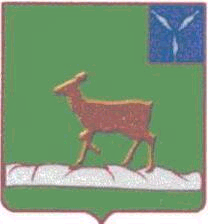 АДМИНИСТРАЦИЯИВАНТЕЕВСКОГО МУНИЦИПАЛЬНОГО  РАЙОНАСАРАТОВСКОЙ ОБЛАСТИП О С Т А Н О В Л Е Н И Е От  27.03.2017 г.  № 137                                                                       с. ИвантеевкаО временном ограничении движения транспортных средств по автомобильным дорогам общего пользования местного значения Ивантеевского муниципального района в 2017 году          В соответствии с Положением о порядке осуществления временных ограничения или прекращения движения транспортных средств по автомобильным дорогам регионального или межмуниципального, местного значения в Саратовской области, утверждённого постановлением Правительства Саратовской области от 21 декабря 2011 года №726-П, на основании Приказа Министерства транспорта и дорожного хозяйства Саратовской области от 28 февраля 2017 года № 01-01-12/44, Федерального закона от 08 ноября 2007 года №257-ФЗ «Об автомобильных дорогах и о дорожной деятельности в Российской Федерации и о внесении изменений в отдельные законодательные акты Российской Федерации», с целью обеспечения сохранности автомобильных дорог, искусственных сооружений на них и безопасности дорожного движения в период снижения несущей способности конструктивных элементов автомобильных дорог в период весенней распутицы, администрация Ивантеевского муниципального района Саратовской области ПОСТАНОВЛЯЕТ:          1. Ввести с 3 апреля 2017 года по 30 апреля 2017 года, в период неблагоприятных дорожно-климатических условий, временное ограничение движения большегрузных транспортных средств, следующих по автомобильным дорогам общего пользования местного значения муниципальных образований Ивантеевского муниципального района с превышением временно установленной допустимой нагрузки на ось, посредством установки дорожных знаков.          2. Установить предельно допустимые значения нагрузки на ось следующих транспортных средств:          - с осевыми нагрузками свыше 5,0 т на автомобильных дорогах с асфальтобетонным покрытием;          - с осевыми нагрузками свыше 1,5 т на грунтовых автомобильных дорогах и дорогах с гравийным и щебеночным покрытием.          3.Установить, что ограничение движения не распространяется на международные перевозки грузов, на  пассажирские  перевозки  автобусами, в  том  числе    международные,  на    перевозки   продуктов   питания, животных, лекарственных  препаратов, горюче-смазочных  материалов, семенного   фонда,   удобрений,  почты   и  почтовых    грузов,   на перевозку   грузов,  необходимых  для    предотвращения   и  (или) ликвидации    последствий   стихийных   бедствий  или   иных чрезвычайных   происшествий, на   транспортные   средства  Министерства обороны   Российской    Федерации, а также на транспортные средства, осуществляющие вывоз твердых и жидких  бытовых отходов.          4.Обеспечить своевременную   установку   и   демонтаж  на   автомобильных дорогах    муниципального  значения    временных  дорожных  знаков, ограничивающих   нагрузку   на   ось   транспортных  средств.          5.Рекомендовать начальнику ОП №1 в составе МО МВД РФ                «Пугачевский» Алешину А.А. оказывать   содействие администрации в   организации  и    проведении  мероприятий   по временному   ограничению   движения   транспорта, осуществлять контроль за соблюдением пользователями автомобильных дорог местного  значения временного ограничения движения транспорта в пределах их полномочий.          6.Опубликовать настоящее постановление в газете «Ивантееский вестник» и на официальном сайте администрации Ивантеевского муниципального района.          7.Настоящее постановление вступает в силу в срок с 3 апреля 2017 года.          8.Контроль за исполнением настоящего постановления оставляю за собой.Глава  Ивантеевскогомуниципального района                                                   В.В. Басов